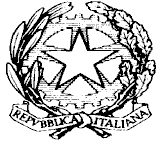 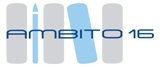 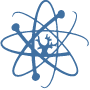 Scheda illustrativa progetto PTOF a.s. 2020/2021Sez. 1 – DescrittivaDenominazione progettoResponsabile del progettoDestinatari – Motivazioni – Obiettivi - Risultati Attesi - MetodologieDurata Strumenti di valutazione del progettoModalità del monitoraggioRealizzazione di un prodotto finale e diffusione risultatiRisorse umaneBeni e serviziAnzio, ____________________                                                           Il responsabile del progettoSez. 2 – Finanziaria per progetti a titolo onerosoIndicare esclusivamente il numero di ore che dovranno essere retribuite Anzio, ____________________Il responsabile del progetto   Ministero dell'Istruzione, dell'Università e della Ricerca                            UFFICIO SCOLASTICO REGIONALE PER IL LAZIO  LICEO SCIENTIFICO E LINGUISTICO “INNOCENZO XII”- 00042 ANZIO(RM)Sede Istituzionale: Via Pegaso 6 --Dirigenza e Direzione: Via Ardeatina 87 - tel. 06/12.112.5108) -- Succursale: Via Nerone                                              C.F.:82005080583-C.M.: RMPS160002-Cod.Univ.Uff.:UF81VG-                                      PEIO: rmps160002@istruzione.it - PEIC:rmps160002@pec.istruzione.itDenominazione del progetto e sua descrizione sinteticaIndicare il responsabile del progetto e la mail personale istituzionaleDestinatari (indicare la classe o il gruppo alunni e il numero presumibile ricordando che non può essere inferiore a 10 unità salvo diversa indicazione da parte dell’Ente che autorizza il progetto), gli eventuali criteri di selezione ed individuazione dei destinatari ed i prerequisiti di partenzaMotivazioni dell’intervento: a partire dall’analisi dei bisogni formativi (indicando anche quali strumenti si sono utilizzati per la raccolta dei dati iniziali: sondaggi, questionari etc..) Quali esigenze motivano la realizzazione del progetto? Quali i bisogni degli studenti a cui l’iniziativa intende dare risposta?Obiettivi formativi generali da cui nasce il progetto: finalità generali del progetto in accordo con le finalità del PTOF;Area progettuale PTOF di riferimento (barrare l’area di riferimento)AREA SCIENTIFICAAREA UMANISTICAAREA ORIENTAMENTOAREA DEL BENESSERE E DELLO SPORT AREA LINGUISTICAAREA DIGITALE  Indicare, inoltre, specificatamente a quale priorità del RAV e del PDM fa riferimento il progetto.Obiettivi formativi specifici, devono essere concreti, coerenti, misurabili, verificabili, dunque devono essere espressi in termini di conoscenze, competenze, capacità.Obiettivi trasversali Indicare  a quale  delle  competenze chiave europee il progetto fa riferimentoIndicare le collaborazioni previste con Università e/o enti di ricerca per la promozione dell’innovazione scientifica e culturale della scuola Indicare rapporti con enti, associazioni culturali o professionali,  aziende locali e scuole per  l’attivazione di sinergie con il territorioRisultati attesi: quale ricaduta formativa ci si attende a favore dei destinatari del progetto (collegamento con le attività curricolari e/o altre iniziative assunte dalla scuola e con il PTOF)Metodologie (Numero e tipologia incontri, eventuali uscite, rapporti con altri enti e scuole ecc.)Descrivere l’arco temporale nel quale il progetto si attua e la periodicità degli incontri (specificare se curriculari o extracurriculari); illustrare nello specifico le fasi operative del progettoIndicare i parametri di valutazione per la verifica dell’efficacia del progetto (numero dei partecipanti, attenzione e gradimento dei partecipanti tramite questionario da allegare alla rendicontazione finale ecc.)Il referente del progetto, in collaborazione con le  FFSS PTOF e VALUTAZIONE E AUTOVALUTAZIONE   utilizzerà modelli concordati di autovalutazione per la conoscenza dei punti di forza e di eventuali punti critici.Descrizione del prodotto finale e modalità di diffusione e di divulgazione dei risultati (presentazione pubblica, articolo di giornale, divulgazione di opuscoli etc…)Indicare il numero di docenti ed esperti esterni che si prevede di utilizzare e il numero totale di ore per ogni figura. Numero docenti:Numero esperti esterni: Numero totale di ore per i docenti:Numero totale di ore per esperti esterni:Indicare i beni – da acquistare o utilizzare - i servizi – trasporto, guide ecc. – e le risorse logistiche – aule, laboratori ecc. – necessari alla realizzazione del progetto.N° ore preventivateDa compilare a cura della DirigenzaEsperto esternoEsperto esternoCompenso da definire in sede di bando di gara per esperto esterno se a titolo onerosoAttività di docenza frontaleAttività di docenza frontaleOre aggiuntive docenti di insegnamentoAttività di coordinamentoAttività di coordinamentoOre aggiuntive docenti di non insegnamento				Descrizione bene/servizioDescrizione bene/servizioDescrizione bene/servizioQuantitàCosto 